CSODABUBORÉK FELADATLAP1.,  Gyűjtsd ki a mese szereplőit a szövegből !_______________ , ____________________,_____________________, _______________, ____________________, _____________________,_______________, ____________________, _____________________2., Csoportosítsd a szereplőket!a., 		Halfajta						Tengeri élőlény		_______________					________________		_______________					________________
		________________				_________________		________________				__________________b., 						Főhős					_________________		Támogatja							Ellenzi		___________					________________		____________					_________________		____________					_________________2., A történet a Nagy Korallzátonyban játszódik.Nézz utána és párosítsd a képeket a halak nevével!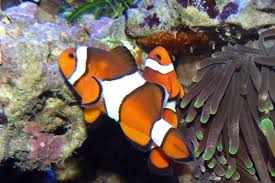 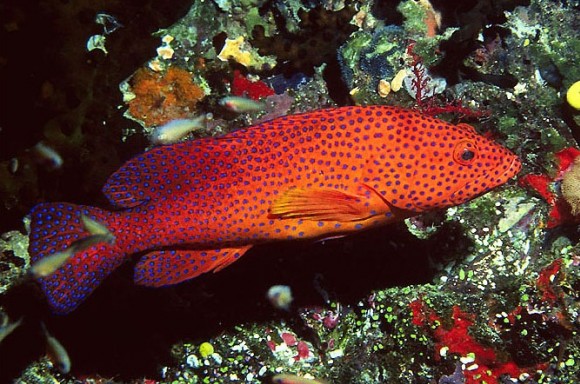 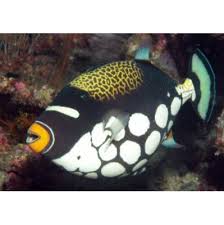 ________________	________________	_____________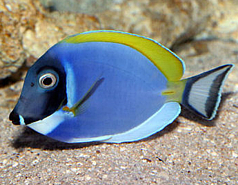 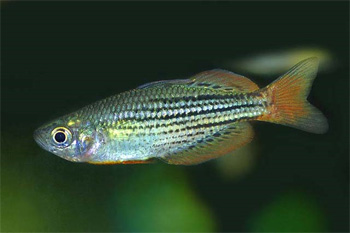 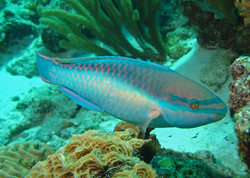 ______________		________________	________________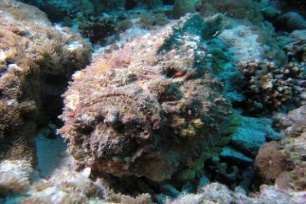 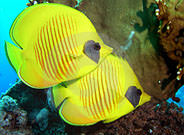 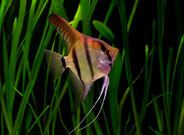 _______________		_______________		________________DOKTORHAL, BOHÓCHAL, ÍJHAL, PILLANGÓHAL, KŐHAL, VITORLÁSHAL, KORALLSÜGÉR, SZIVÁRVÁNYHAL, PAPAGÁJHAL3.,A halakkal kapcsolatban nagyon sok közmondást őrzött meg a magyar nyelv is.Nézz utána mit jelentenek ezek!a., Úgy él mint hal a vízben: _________________________________________b., A halat úszni tanítja: ____________________________________________c., A Nagy hal megeszi a kis halat: ____________________________________d., Halak mellett a béka is elkél: ______________________________________e., Olyan sovány mint a sügér : _______________________________________